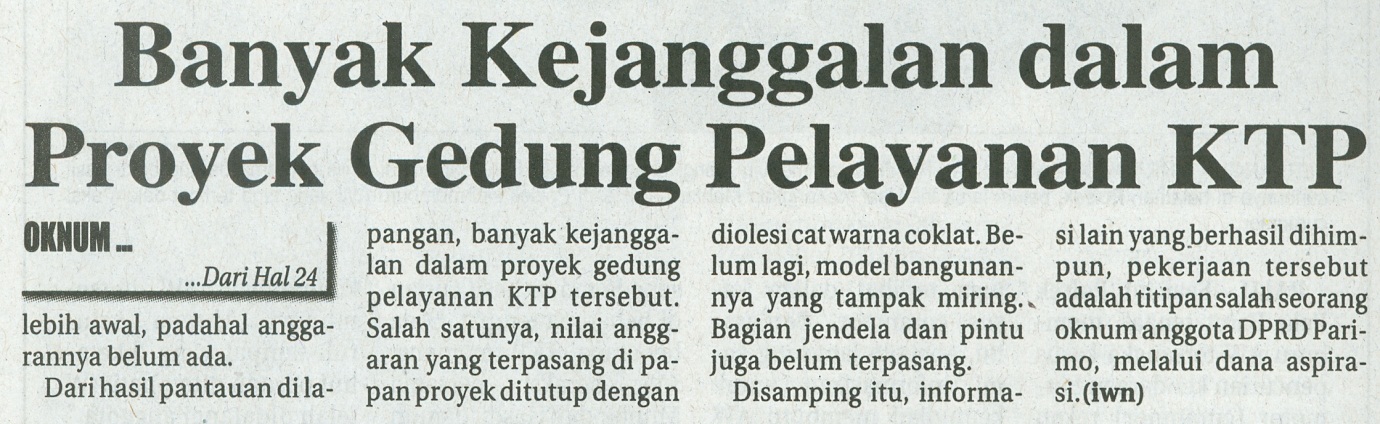 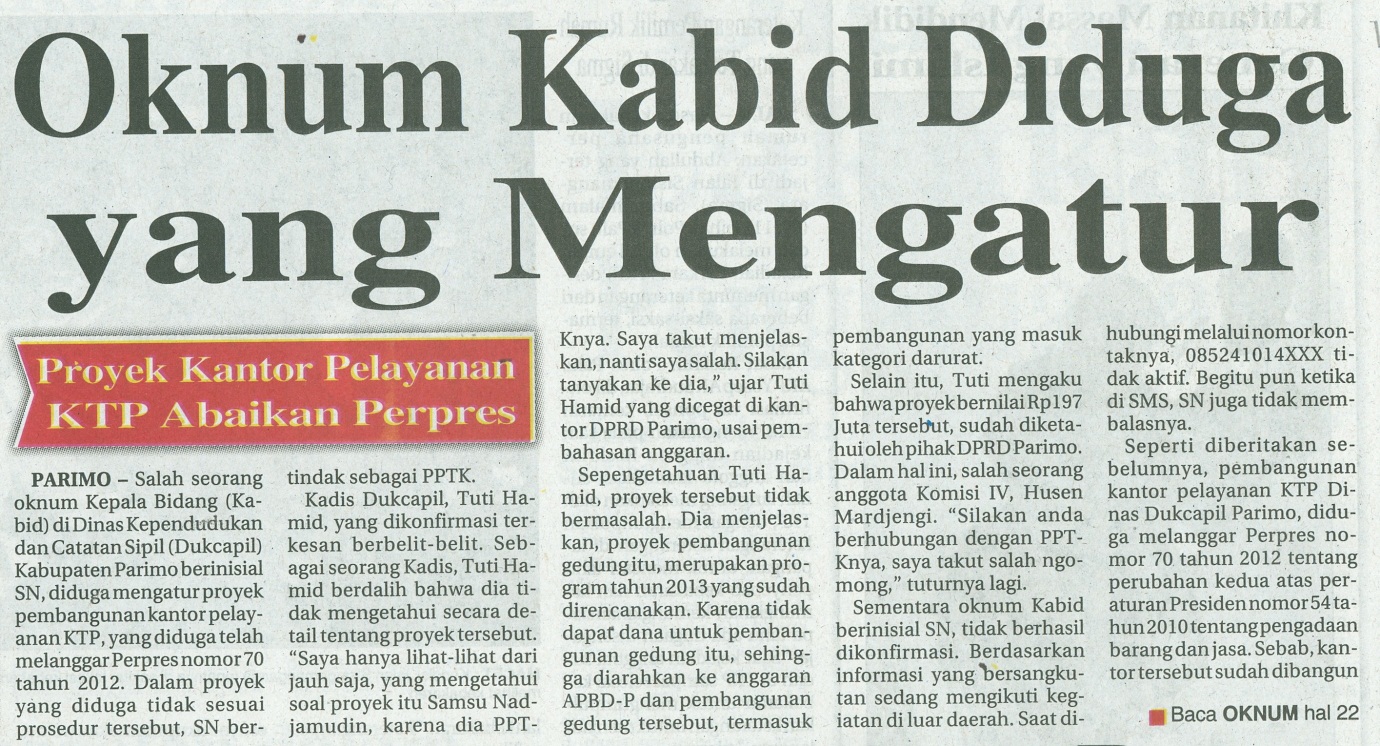 Harian    	:Radar SultengKasubaudSulteng IIHari, tanggal:Senin, 2 Desember 2013KasubaudSulteng IIKeterangan:Hal. 24 Kolom 2-6,Hal 22 Kolom 8-11KasubaudSulteng IIEntitas:Kabupaten ParimoKasubaudSulteng II